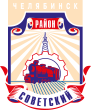 СОВЕТ депутатов советского района
первого созыва454091, г. Челябинск, ул. Орджоникидзе 27А. (351) 237-98-82. E-mail: sovsovet@mail.ruР Е Ш Е Н И Еот 30.03.2016					  				                       №  20/5О представлении   лицами, замещающими муниципальные должности в органах местного самоуправлении Советского района и осуществляющими свои полномочия на постоянной основе, сведений                                       о доходах, расходах,  об имуществе и обязательствах имущественного характераВ соответствии с Федеральным законом от 06.10.2003 №131-ФЗ «Об общих принципах организации местного самоуправления в Российской Федерации», Федеральным законом от 25.12.2008  №273-ФЗ «О противодействии коррупции», Указом Президента Российской Федерации от 08.07.2013 №613 «Вопросы противодействия коррупции», Указом Президента Российской Федерации от    23.06.2014 №460 «Об утверждении формы справки о доходах, расходах, об имуществе и обязательствах имущественного характера и внесении изменений в некоторые акты Президента Российской Федерации»,   Законом Челябинской области от 29.01.2009 №353-ЗО                      «О противодействию  коррупции в  Челябинской области», Законом Челябинской области  от 02.03.2016 № 311-ЗО «О внесении изменений в некоторые законы Челябинской области», Уставом  Советского района города Челябинска  Совет депутатов Советского района первого созываР Е Ш А Е Т: Утвердить Положение о представлении  лицами,  замещающими муниципальные должности в органах местного самоуправлении Советского района и осуществляющими свои полномочия на постоянной основе, сведений о доходах, расходах, об имуществе и  обязательствах имущественного характера (приложение 1).  Утвердить Положение о проверке достоверности и полноты сведений о доходах, расходах об имуществе и обязательствах имущественного характера предоставляемых  лицами,  замещающими муниципальные должности в органах местного самоуправлении Советского района и осуществляющими свои полномочия на постоянной основе (приложение 2).  Утвердить Порядок размещения сведений о доходах, расходах, об имуществе и обязательствах имущественного характера лицами, замещающими муниципальные должности в органах местного самоуправления Советского района и  осуществляющими свои полномочия на постоянной основе, и предоставления этих сведений общероссийским средствам массовой информации для опубликования (приложение 3). Ответственность  за  исполнение  настоящего решения возложить на Главу Советского района М.В. Буренкова и Председателя Совета депутатов Советского района В.Е. Макарова. Контроль исполнения настоящего решения поручить Председателю постоянной комиссии Совета депутатов Советского района по местному самоуправления, регламенту и этике  С.В. Шумакову.Настоящее решение вступает в силу со дня его официального обнародования.Председатель Совета депутатовСоветского района		                                                                                 В.Е. МакаровГлава Советского  района						                      М.В. Буренков